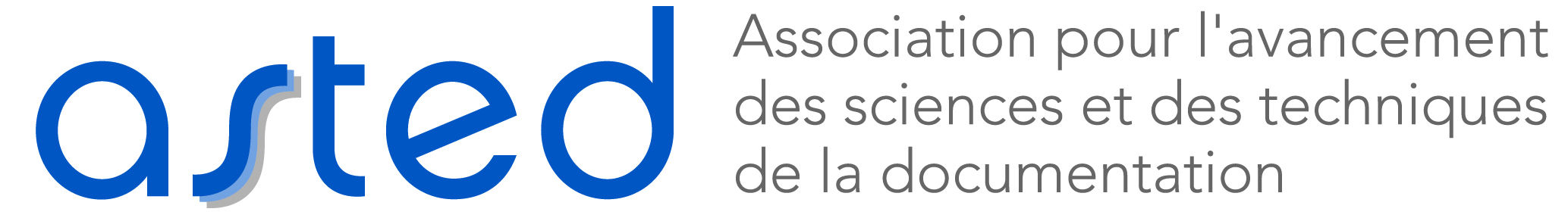 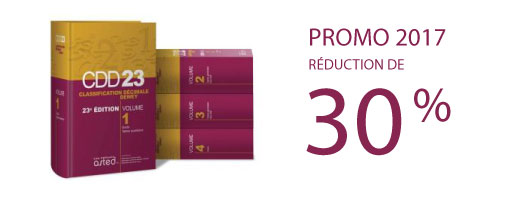 Obtenez votre exemplaire CDD 23ème édition imprimée  
Classification décimale de Dewey ISBN : 978-2-923563-41-1
Coût régulier : 600.00$ Coût après rabais de 30% : 420.00$ (taxes, frais de manutention et frais d’envoi en sus)Résumés 
De nouveaux concepts apparaissent constamment tels que l'alimentation vivante, l'infonuagique, la psychologie positive et l'hameçonnage, et les éditeurs de la Classification décimale DeweyMD demeurent à l'affût.  En étroite collaboration avec les bibliothécaires, ils s'assurent que les prévisions reflètent les besoins actuels des usagers des bibliothèques pour la Classification décimale DeweyMD soit toujours à jour, pertinente et indispensables.Faire parvenir votre commande à info@asted.org